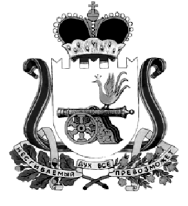 АДМИНИСТРАЦИЯ МУНИЦИПАЛЬНОГО ОБРАЗОВАНИЯ“КАРДЫМОВСКИЙ  РАЙОН” СМОЛЕНСКОЙ ОБЛАСТИ П О С Т А Н О В Л Е Н И Еот 26.12.2016  № 00746    О внесении изменений в муниципальную программу «Развитие территориального общественного самоуправления в муниципальном образовании «Кардымовский район» Смоленской области» 2014 - 2020 годы»Администрация муниципального образования «Кардымовский район» Смоленской областип о с т а н о в л я е т: 1. Внести в муниципальную программу «Развитие территориального общественного самоуправления в муниципальном образовании «Кардымовский район» Смоленской области» 2014 - 2020 годы (далее - Программа), утвержденную постановлением Администрации муниципального образования «Кардымовский район» Смоленской области от 24.02.2014 № 0146, следующие изменения:1.1. Наименование муниципальной программы изложить в следующей редакции «Развитие органов территориального общественного самоуправления в муниципальном образовании «Кардымовский район» Смоленской области» 2014 – 2020 годы».В паспорте Программы позицию «Разработчик программы » изложить в следующей редакции:1.3. В Паспорте Программы  Раздел 4. «Обоснование ресурсного обеспечения Программы»:изложить в следующей редакции:«Общий объем финансирования Программы за счет средств бюджета муниципального образования «Кардымовский район» Смоленской области составит 25,0 тыс. рублей, в том числе:2014 год – 0,0 тыс. рублей,2015год – 0,0 тыс. рублей,2016 год – 5,0 тыс. рублей,2017 год – 5,0 тыс. рублей,2018год – 5,0 тыс. рублей,2019 год – 5,0 тыс. рублей,2020 год - 5,0 тыс. рублей.»2.  Настоящее постановление опубликовать  в районной газете «Знамя труда»- Кардымово».3. Контроль исполнения настоящего постановления возложить на управляющего делами Администрации муниципального образования «Кардымовский район» Смоленской области В.Г. Макарова.         4. Настоящее постановление вступает в силу со дня его подписания и применяется к правоотношениям, возникшим с 1 января 2016 года.Разработчик  программыОтдел правовой работы и делопроизводства  Администрации муниципального образования «Кардымовский район» Смоленской областиГлава муниципального образования «Кардымовский район» Смоленской областиЕ.В. Беляев